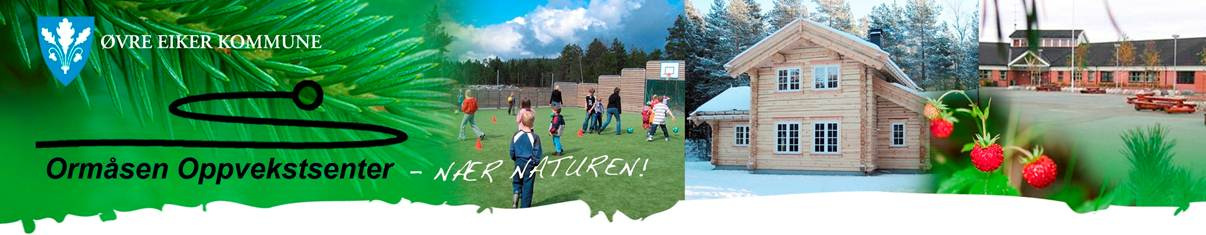 Referat fra møte i Ormåsen Grendeutvalg (OG) 5. juni 2013Tilstede: Teodor Bruknapp, Cathrine Klokkerud, Bernt Michael Johansen, Audun Ekeberg, Cahrine Olsen, kommunens representant Morten LauvbuFraværende: Arne Grasbekk, Pål Nygård, Halvor Prestmoen, Tor Erik Neprud, Tina BergSted: Gjerdesmetten 5Følgende saker ble behandlet, i denne rekkefølgen:Sak 23/13 	Mail fra Marina Lilleås (ref. mail av 22.05.13 ”Hageavfall ved gå/sykkelsti til/fra barneskolen”)Tiltak: Teodor svarer på henvendelsen og refererer til generelle bestemmelser for handtering avhageavfall i Øvre-Eiker. Hageavfall skal medbringes til returstasjonen MILE på Orkidehøgda, Mjøndalen. Alternativt deponeres i egnet kompost på privat tomt. Det er ikke lov å tømme hageavfall på eller ved offentlig gangvei/sykkelsti. Renovasjonen i kommunen har også henteordning for hageavfall i mai hvert år, se egen kalender.Anm. Denne utløste ny sak: OG forfatter et ”Sommerbrev til beboerne på Ormåsen” Sak 15/13	Kommunenettverk innen stedsutviklingTiltak: Tor Erik og Teodor deltar, dato 17 juni på Nøstetangen.Sak 5/13	SkateparkFerdig montert. Offisielt åpningsarrangement fredag 7 juni hvor ordfører også vil delta. Tiltak: Skal OG sponse skolen med hjelmer til utlån?Sak 24/13	Mail fra ordfører ang støy/bråk rundt skole og kiosk/bussholdeplass.Beboere i nærheten klager på støy i forbindelse med nattebråk, tungtrafikk, snørydding og miljøstasjonen. Plassen er regulert som trafikkareal og er knutepunkt for kollektivtrafikken til Ormåsen. Det må forventes noe støy som følge av dette. Dette inkluderer når det ryddes for snø om vinteren. Brudd på loven om nattero mellom kl 23-06 skal meldes til politi. Returpunktet er planlagt avviklet til fordel for returordning via renovasjonsvesenet.Tiltak: Teodor svarer på henvendelsen fra beboerne. Morten snakker med Nettbuss ang regler for tomgangskjøring, Arne ber politiet om mulighetene for patruljering nattestid i helger.Anm. Informasjonen tilknyttet denne saken tas med i ”Sommerbrev”Sak 25/13	Bålhytter langs lysløypenettetØnske fra barnehagenTiltak: Teodor/Audun finner forslag til passende hytter og snakker videre med Eskil.Sak 26/13	Oppvekstsenteret – tettere samarbeid mellom FAU, Grendeutvalget og SU.Det er ønske om tettere samarbeid mellom de instansene som vanligvis jobber for og fremmer saker for nærmiljø og elevforhold. Tiltak: 1. Forslag om en representant fra Oppvekstsenteret til våre møter. 2. Forslag om en repr fra OG til å sitte i SU. 3. Forslag om opprettelse av eget koordineringsutvalg med reprsentanter fra FAU/SU/OG.Dette tas videre til neste møte.Sak 27/13	Lysløypekomite (ref Mail fra Sigbjørn)Tiltak: Cathrine K overtar plassen til Sigbjørn i komiteen. Pål sjekker om OG virkelig har betalt ”kontingenten” for i år.Informasjon fra kommunenSak ML01/13	Drenering av myraRapporten om drenering av myr er ferdig, dessverre rakk ikke Frode Bolstad legge den frem for kommunestyret før sommeren. Dersom forslaget om drenering ikke møter spesiell motstand vil Bolstad foreslå boring av dreneringshull. Morten Lauvbu oppdaterer OG per mail utover sommeren i denne saken.Sak ML02/13 Helhetlig plan delen for OppvekstsenteretDet har enda ikke vært avholdt møte med utbyggerne. Dermed mangler grunnlaget for videre planlegging. Anm. Skolebehovsplanen jobber uavhengig av dette grunnlaget når den foreslår fremtidig ressursbruk og budsjetter.Anm. Rektor ved Oppvekstsenteret er i en samarbeidsprosess med skolesjefen, Morten Laubvu samt en rådgiver om å løse utfordringene knyttet til fortrinnsvis plassbehov.Sak 18/13	Rydding før 17. Mai og videre fremoverTiltak: OG foreslår en fast vårdugnad første onsdagen i mai hvert år. Denne må uansett foretas før renovasjonen har henting av hageavfall. Bernt oppdaterer årshjulet.Sak 17/13	Offentliggjøring av referaterTiltak: Fortsetter som før men Morten Lauvbu sier fra om saker ikke passer til offentliggjøring.Sak 1/13	KonstitueringStyret er fullt ut registrert i Brønnøysundregistrene.Tiltak: Saken avsluttes.Sak 2/13	MøteplanMøteplanen opprettholdes, forbehold dersom oppmøte ikke innfrir kravet om beslutningsdyktighet.Tiltak: Saken avsluttes.Sak 3/13	17. Mai arrangement OrmåsenFaktura for sponsordel av programmet enda ikke kommet.Haster med avvikling av premie for Hurrarop-konkurransen.Tiltak: Arne snakker snarest med Sigbjørn og pizzaleverandør om en dato FØR skolen går i ferieavslutning.Sak 4/13 	ÅrshjuletEr ferdig og finnes på hjemmesiden, alle bes ta en titt og komme med forslag til hendelser som bør stå der.Tiltak: Oppdateres jevnligSak 8/13	ØkonomiKontoene er i følge Pål ordnet opp i nå. Det haster med å få ut søknader.Tiltak: Pål oppdaterer på neste møte.Sak 10/13	TauløypeUtsettes augustSak 11/13	Grindene i lysløypaRune Fredriksen var forrige eier av saken og er blitt purret på i forhold til informasjon.Tiltak: Bernt inviterer Rune til neste møte for å gjøre rede for sakenSak 12/13	FriluftsgruppaUtsettes augustSak 14/13	BålhytteneFørste del av dugnaden unnagjort, mange stilte opp. Hyttene er sponset av Tyrilin Tjærebeis og siste del av dugnaden avholdes lørdag 8 juni. Tiltak: Audun tar hand om pølser til dugnaden, Bernt lager innkalling på Facebook, Teodor finner en løsning på plaketter med info som monteres på hyttene.Sak 16/13	LekeplasserUtsettes augustSak 19/13	Logo for Ormåsen GrendeutvalgTiltak: Bernt sender forslagene per mail til medlemmene. Sak 20-21/13 (slås sammen) Eget postnummer og nærbutikk på OrmåsenUtsettes august.Sak 22/13	Novembermøte – julebordUtsettesNye saker: Sak 28/13	Sommerbrev med info til beboerneStikkord: Skateparken, Bålhyttene, fast dugnadsdag på våren, allminnelig ro- og ordensregler for boligfelt, hageavfall, hundemøkk og hundehold, returpunktet skal fjernes, hva sponser Grendeutvalget av ting som kommer beboerne til gode etc. Sak 29/13	Fremdeles parkeringsproblemer langs JungerTiltak: Morten Lauvbu/ØEK forfatter en flyer til å plassere på bilene på typiske utfartsdagerSak 30/13	Stig Rune Kroken inviteres til neste møteHan blir en nyttig stedfortreder for Morten som da er på ferie.Ormåsen 06. juni 2013 Referent, Bernt Michael Johansen